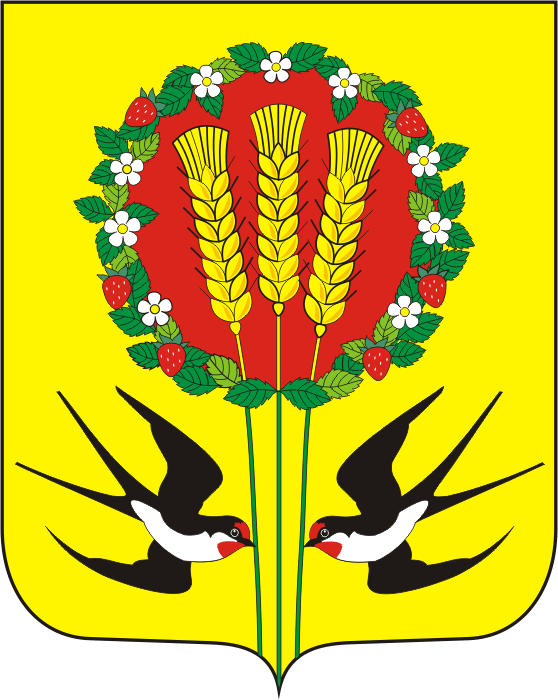 Приложение к  постановлению администрации Кубанского  сельсоветаПереволоцкого района Оренбургской областиот  30.08.2018 г.   № 52ПРАВИЛА определения требований к закупаемым органом местного самоуправления Кубанского сельсовета Переволоцкого района Оренбургской области отдельным видам товаров, работ, услуг (в том числе предельных цен товаров, работ, услуг) (далее – Правила)1. Настоящие Правила устанавливают порядок определения требований к закупаемым органом местного самоуправления Кубанского сельсовета Переволоцкого района Оренбургской области отдельным видам товаров, работ, услуг (в том числе предельных цен товаров, работ, услуг).Под видом товаров, работ, услуг в целях настоящих  Правил понимаются виды товаров, работ, услуг, соответствующие 6-значному коду позиции по Общероссийскому классификатору продукции по видам экономической деятельности.2. Администрация Кубанского сельсовета Переволоцкого района Оренбургской области утверждает определенные в соответствии с настоящими Правилами требования к закупаемым ими отдельным видам товаров, работ, услуг, включающие перечень отдельных видов товаров, работ, услуг, их потребительские свойства (в том числе качество) и иные характеристики (в том числе предельные цены товаров, работ, услуг) (далее - ведомственный перечень). 3. Ведомственный перечень составляется по форме согласно приложению № 1 к Правилам и включает в себя обязательный перечень отдельных видов товаров, работ, услуг, в отношении которых определяются требования к их потребительским свойствам (в том числе качеству) и иным характеристикам (в том числе предельные цены товаров, работ, услуг), предусмотренный приложением  № 2  к  Правилам (далее - обязательный перечень). В отношении отдельных видов товаров, работ, услуг, включенных в обязательный перечень, в ведомственном перечне определяются их потребительские свойства (в том числе качество) и иные характеристики (в том числе предельные цены указанных товаров, работ, услуг), а также значения характеристик, если указанные свойства, характеристики, а также значения характеристик не определены в обязательном перечне. Администрация Кубанского  сельсовета Переволоцкого района Оренбургской области в ведомственном перечне определяет значение характеристик (свойств) отдельных видов товаров, работ, услуг (в том числе предельные цены товаров, работ, услуг), включенных в обязательный перечень, в случае, если в обязательном перечне не определены значения таких характеристик (свойств) (в том числе предельные  цены товаров, работ, услуг).4. Отдельные виды товаров, работ, услуг, не включенные в обязательный перечень, подлежат включению в ведомственный перечень при условии, если средняя арифметическая сумма значений следующих критериев превышает 20 процентов:а) доля расходов органа местного самоуправления Кубанского сельсовета Переволоцкого района Оренбургской области на закупку отдельного вида товаров, работ, услуг для обеспечения муниципальных нужд муниципального образования Кубанский сельсовет Переволоцкого района Оренбургской области за отчетный финансовый год в общем объеме расходов этого органа местного самоуправления Кубанского сельсовета Переволоцкого района Оренбургской области на приобретение товаров, работ, услуг за отчетный финансовый год; б) доля контрактов органа местного самоуправления Кубанского сельсовета Переволоцкого района Оренбургской области на закупку отдельного вида товаров, работ, услуг для обеспечения муниципальных нужд муниципального образования Кубанский сельсовет Переволоцкого района Оренбургской области на приобретение товаров, работ, услуг, заключенных в отчетном финансовом году. 5. Орган местного самоуправления Кубанского сельсовета Переволоцкого района Оренбургской области при включении в ведомственный перечень отдельных видов товаров, работ, услуг, не указанных в обязательном перечне, применяет установленные пунктом 3 настоящих Правил критерии исходя из определения их значений в процентном отношении к объему осуществляемых органом местного самоуправления Кубанского сельсовета Переволоцкого района Оренбургской области закупок. 6. В целях формирования ведомственного перечня орган местного самоуправления Кубанского сельсовета Переволоцкого района Оренбургской области вправе определять дополнительные критерии отбора отдельных видов товаров, работ, услуг и порядок их применения, не приводящие к сокращению значения критериев, установленных пунктом 3 настоящих Правил. 7.Ведомственный перечень формируется с учетом:а) положений технических регламентов, стандартов и иных положений, предусмотренных законодательством Российской Федерации, в том числе законодательством Российской Федерации об энергосбережении и о повышении энергетической эффективности и законодательством Российской Федерации в области охраны окружающей среды;б) положений статьи 33 Федерального закона от 5 апреля 2013 года N 44-ФЗ "О контрактной системе в сфере закупок товаров, работ, услуг для обеспечения государственных и муниципальных нужд" (далее - Федеральный закон N 44-ФЗ);в) принципа обеспечения конкуренции, определенного статьей 8 Федерального закона N 44-ФЗ.8.  Ведомственный перечень формируется с учетом функционального назначения товара и содержит одну или несколько следующих характеристик в отношении каждого отдельного вида товаров, работ, услуг:а) потребительские свойства (в том числе качество и иные характеристики);б) иные характеристики (свойства), не являющиеся потребительскими свойствами;в) предельные цены товаров, работ, услуг.9. Администрация Кубанского сельсовета Переволоцкого района Оренбургской области при формировании ведомственного перечня вправе включить в него дополнительно: а) отдельные виды товаров, работ, услуг, не указанные в обязательном перечне и не соответствующие критериям, указанным в пункте 3 настоящих Правил; б) характеристики (свойства) товаров, работ, услуг, не включенные в обязательный перечень и не приводящие к необоснованным ограничениям количества участников закупки; в) значения количественных и (или) качественных показателей характеристик (свойств) товаров, работ, услуг, которые отличаются от значений, предусмотренных обязательным перечнем, и обоснование которых содержится в соответствующей графе приложения 1 к настоящим Правилам, в том числе с учетом функционального назначения товара, под которым для целей настоящих Правил понимается цель и условия использования (применения) товара, позволяющие товару выполнять свое основное назначение, вспомогательные функции или определяющие универсальность применения товара (выполнение соответствующих функций, работ, оказание соответствующих услуг, территориальные, климатические факторы и другое). 10. Значения потребительских свойств и иных характеристик (в том числе предельные цены) отдельных видов товаров, работ, услуг, включенных в ведомственный перечень, устанавливаются:а) с учетом категорий и (или) групп должностей работников органа местного самоуправления Кубанского сельсовета Переволоцкого района Оренбургской области, если затраты на их приобретение в соответствии с требованиями к определению нормативных затрат на обеспечение функций органа местного самоуправления Кубанского сельсовета Переволоцкого района Оренбургской области, утвержденными постановлением администрации Кубанского сельсовета Переволоцкого района Оренбургской области (далее - требования к определению нормативных затрат), определяются с учетом категорий и (или) групп должностей работников;б) с учетом категорий и (или) групп должностей работников, если затраты на их приобретение в соответствии с требованиями к определению нормативных затрат не определяются с учетом категорий и (или) групп должностей работников, - в случае принятия соответствующего решения органом местного самоуправления Кубанского сельсовета Переволоцкого района Оренбургской области.11. Используемые при формировании обязательного перечня значения потребительских свойств (в том числе качества) и иных характеристик (свойств) отдельных видов товаров, работ, услуг устанавливаются в количественных и (или) качественных показателях с указанием (при необходимости) единицы измерения в соответствии с Общероссийским классификатором единиц измерения.Количественные и (или) качественные показатели характеристик (свойств) отдельных видов товаров, работ, услуг могут быть выражены в виде точного значения, диапазона значений или запрета на применение таких характеристик (свойств).Предельные цены товаров, работ, услуг устанавливаются в рублях в абсолютном денежном выражении (с точностью до второго знака после запятой).12. Дополнительно включаемые в ведомственный перечень отдельные виды товаров, работ, услуг должны отличаться от указанных в обязательном перечне отдельных видов товаров, работ, услуг кодом товара, работы, услуги в соответствии с Общероссийским классификатором продукции по видам экономической деятельности. 13. Утвержденный органом местного самоуправления Кубанского сельсовета Переволоцкого района Оренбургской области ведомственный перечень должен позволять обеспечить муниципальные нужды, но не приводить к закупкам товаров, работ, услуг, которые имеют избыточные потребительские свойства (функциональные, эргономические, эстетические, технологические, экологические свойства, свойства надежности и безопасности, значения которых не обусловлены их пригодностью для эксплуатации и потребления в целях оказания муниципальных (государственных) услуг (выполнения работ) и реализации муниципальных (государственных) функций) или являются предметами роскоши в соответствии с законодательством Российской Федерации.14. Предельные цены товаров, работ, услуг устанавливаются органом местного самоуправления Кубанского сельсовета Переволоцкого района Оренбургской области в случае, если требованиями к определению нормативных затрат установлены нормативы цены на соответствующие товары, работы, услуги.15. Цена единицы планируемых к закупке товаров, работ, услуг не может быть выше предельной цены товаров, работ, услуг, установленной в ведомственном перечне.ПРИЛОЖЕНИЕ 1к Правилам определения требований к закупаемым органом местного самоуправления Кубанского сельсовета Переволоцкого района Оренбургской областиотдельным видам товаров, работ, услуг (в том числе предельных цен товаров, работ, услуг)(форма)Перечень
отдельных видов товаров, работ, услуг, их потребительские свойства (в том числе качество) и иные характеристики (в том числе предельные цены товаров, работ, услуг)*) Указывается в случае установления характеристик, отличающихся от значений, содержащихся в обязательном перечне отдельных видов товаров, работ, услуг, в отношении которых определяются требования к их потребительским свойствам (в том числе качеству), и иным характеристикам (в том числе предельные цены товаров, работ, услуг).ПРИЛОЖЕНИЕ 2к Правилам определения требований к закупаемым органом местного самоуправленияКубанского  сельсовета Переволоцкого района Оренбургской  области отдельным видам товаров, работ, услуг (в том числе предельных цен товаров, работ, услуг)(форма)Обязательный переченьотдельных видов товаров, работ, услуг, в отношении которых определяются требования к потребительским свойствам (в том числе качество) и иным характеристикам (в том числе предельные цены товаров, работ, услуг) АДМИНИСТРАЦИЯ
МУНИЦИПАЛЬНОГО ОБРАЗОВАНИЯКУБАНСКИЙ СЕЛЬСОВЕТПЕРЕВОЛОЦКИЙ РАЙОНОРЕНБУРГСКОЙ ОБЛАСТИПОСТАНОВЛЕНИЕ            От 30.08.2018 г  №52-ПОб утверждении правил определения требований к закупаемым органом местного самоуправления Кубанского сельсовета Переволоцкого района Оренбургской области отдельным видам товаров, работ, услуг (в том числе предельных цен товаров, работ, услуг)         В	соответствии со статьей 19 Федерального закона от 5 апреля 2013 года №44-ФЗ «О контрактной системе в сфере закупок товаров, работ, услуг для обеспечения государственных и муниципальных нужд», постановлением Правительства Российской федерации от 2 сентября 2015 года № 926 «Об утверждении Общих правил определения требований к закупаемым заказчиками отдельным видам товаров, работ, услуг (в том числе предельных цен товаров, работ, услуг): 1.Утвердить  правила определения требований к закупаемым органом местного самоуправления Кубанского сельсовета  Переволоцкого района Оренбургской области отдельным видам товаров, работ, услуг (в том числе предельных цен товаров, работ, услуг), согласно приложению.2.Настоящее постановление вступает в силу со дня его подписания и применяется к формированию планов закупок.Глава администрацииКубанского сельсовета:                                                       А.В.ШопинN
п/пКод по ОКПДНаименование отдельного вида товаров, работ, услугЕдиница измеренияЕдиница измеренияТребования к потребительским свойствам (в том числе качеству) и иным характеристикам товаров, работ, услуг, включенных в обязательный перечень отдельных видов товаров, работ, услуг, утвержденный постановлением администрации  Кубанского сельсовета Переволоцкого района Оренбургской областиТребования к потребительским свойствам (в том числе качеству) и иным характеристикам товаров, работ, услуг, включенных в обязательный перечень отдельных видов товаров, работ, услуг, утвержденный постановлением администрации  Кубанского сельсовета Переволоцкого района Оренбургской областиТребования к потребительским свойствам (в том числе качеству) и иным характеристикам, утвержденные органом местного самоуправления Кубанского сельсовета Переволоцкого района Оренбургской областиТребования к потребительским свойствам (в том числе качеству) и иным характеристикам, утвержденные органом местного самоуправления Кубанского сельсовета Переволоцкого района Оренбургской областиТребования к потребительским свойствам (в том числе качеству) и иным характеристикам, утвержденные органом местного самоуправления Кубанского сельсовета Переволоцкого района Оренбургской областиТребования к потребительским свойствам (в том числе качеству) и иным характеристикам, утвержденные органом местного самоуправления Кубанского сельсовета Переволоцкого района Оренбургской областиN
п/пКод по ОКПДНаименование отдельного вида товаров, работ, услугкод по ОКЕИнаименованиехарактеристиказначение характеристикихарактеристиказначение характеристикиобоснование отклонения значения характеристики от утвержденнойфункциональное назначение*)Отдельные виды товаров, работ, услуг, включенные в обязательный перечень отдельных видов товаров, работ, услуг, предусмотренный приложением N 2 к правилам определения требований к закупаемым органом местного самоуправления Кубанского сельсовета Переволоцкого района Оренбургской области отдельным видам товаров, работ, услуг (в том числе предельные цены товаров, работ, услуг), утвержденный постановлением администрации Кубанского сельсовета Переволоцкого района Оренбургской областиОтдельные виды товаров, работ, услуг, включенные в обязательный перечень отдельных видов товаров, работ, услуг, предусмотренный приложением N 2 к правилам определения требований к закупаемым органом местного самоуправления Кубанского сельсовета Переволоцкого района Оренбургской области отдельным видам товаров, работ, услуг (в том числе предельные цены товаров, работ, услуг), утвержденный постановлением администрации Кубанского сельсовета Переволоцкого района Оренбургской областиОтдельные виды товаров, работ, услуг, включенные в обязательный перечень отдельных видов товаров, работ, услуг, предусмотренный приложением N 2 к правилам определения требований к закупаемым органом местного самоуправления Кубанского сельсовета Переволоцкого района Оренбургской области отдельным видам товаров, работ, услуг (в том числе предельные цены товаров, работ, услуг), утвержденный постановлением администрации Кубанского сельсовета Переволоцкого района Оренбургской областиОтдельные виды товаров, работ, услуг, включенные в обязательный перечень отдельных видов товаров, работ, услуг, предусмотренный приложением N 2 к правилам определения требований к закупаемым органом местного самоуправления Кубанского сельсовета Переволоцкого района Оренбургской области отдельным видам товаров, работ, услуг (в том числе предельные цены товаров, работ, услуг), утвержденный постановлением администрации Кубанского сельсовета Переволоцкого района Оренбургской областиОтдельные виды товаров, работ, услуг, включенные в обязательный перечень отдельных видов товаров, работ, услуг, предусмотренный приложением N 2 к правилам определения требований к закупаемым органом местного самоуправления Кубанского сельсовета Переволоцкого района Оренбургской области отдельным видам товаров, работ, услуг (в том числе предельные цены товаров, работ, услуг), утвержденный постановлением администрации Кубанского сельсовета Переволоцкого района Оренбургской областиОтдельные виды товаров, работ, услуг, включенные в обязательный перечень отдельных видов товаров, работ, услуг, предусмотренный приложением N 2 к правилам определения требований к закупаемым органом местного самоуправления Кубанского сельсовета Переволоцкого района Оренбургской области отдельным видам товаров, работ, услуг (в том числе предельные цены товаров, работ, услуг), утвержденный постановлением администрации Кубанского сельсовета Переволоцкого района Оренбургской областиОтдельные виды товаров, работ, услуг, включенные в обязательный перечень отдельных видов товаров, работ, услуг, предусмотренный приложением N 2 к правилам определения требований к закупаемым органом местного самоуправления Кубанского сельсовета Переволоцкого района Оренбургской области отдельным видам товаров, работ, услуг (в том числе предельные цены товаров, работ, услуг), утвержденный постановлением администрации Кубанского сельсовета Переволоцкого района Оренбургской областиОтдельные виды товаров, работ, услуг, включенные в обязательный перечень отдельных видов товаров, работ, услуг, предусмотренный приложением N 2 к правилам определения требований к закупаемым органом местного самоуправления Кубанского сельсовета Переволоцкого района Оренбургской области отдельным видам товаров, работ, услуг (в том числе предельные цены товаров, работ, услуг), утвержденный постановлением администрации Кубанского сельсовета Переволоцкого района Оренбургской областиОтдельные виды товаров, работ, услуг, включенные в обязательный перечень отдельных видов товаров, работ, услуг, предусмотренный приложением N 2 к правилам определения требований к закупаемым органом местного самоуправления Кубанского сельсовета Переволоцкого района Оренбургской области отдельным видам товаров, работ, услуг (в том числе предельные цены товаров, работ, услуг), утвержденный постановлением администрации Кубанского сельсовета Переволоцкого района Оренбургской областиОтдельные виды товаров, работ, услуг, включенные в обязательный перечень отдельных видов товаров, работ, услуг, предусмотренный приложением N 2 к правилам определения требований к закупаемым органом местного самоуправления Кубанского сельсовета Переволоцкого района Оренбургской области отдельным видам товаров, работ, услуг (в том числе предельные цены товаров, работ, услуг), утвержденный постановлением администрации Кубанского сельсовета Переволоцкого района Оренбургской областиОтдельные виды товаров, работ, услуг, включенные в обязательный перечень отдельных видов товаров, работ, услуг, предусмотренный приложением N 2 к правилам определения требований к закупаемым органом местного самоуправления Кубанского сельсовета Переволоцкого района Оренбургской области отдельным видам товаров, работ, услуг (в том числе предельные цены товаров, работ, услуг), утвержденный постановлением администрации Кубанского сельсовета Переволоцкого района Оренбургской области1.Дополнительный перечень отдельных видов товаров, работ, услуг, определенный органом  местного самоуправления Кубанского сельсовета Переволоцкого района Оренбургской областиДополнительный перечень отдельных видов товаров, работ, услуг, определенный органом  местного самоуправления Кубанского сельсовета Переволоцкого района Оренбургской областиДополнительный перечень отдельных видов товаров, работ, услуг, определенный органом  местного самоуправления Кубанского сельсовета Переволоцкого района Оренбургской областиДополнительный перечень отдельных видов товаров, работ, услуг, определенный органом  местного самоуправления Кубанского сельсовета Переволоцкого района Оренбургской областиДополнительный перечень отдельных видов товаров, работ, услуг, определенный органом  местного самоуправления Кубанского сельсовета Переволоцкого района Оренбургской областиДополнительный перечень отдельных видов товаров, работ, услуг, определенный органом  местного самоуправления Кубанского сельсовета Переволоцкого района Оренбургской областиДополнительный перечень отдельных видов товаров, работ, услуг, определенный органом  местного самоуправления Кубанского сельсовета Переволоцкого района Оренбургской областиДополнительный перечень отдельных видов товаров, работ, услуг, определенный органом  местного самоуправления Кубанского сельсовета Переволоцкого района Оренбургской областиДополнительный перечень отдельных видов товаров, работ, услуг, определенный органом  местного самоуправления Кубанского сельсовета Переволоцкого района Оренбургской областиДополнительный перечень отдельных видов товаров, работ, услуг, определенный органом  местного самоуправления Кубанского сельсовета Переволоцкого района Оренбургской областиДополнительный перечень отдельных видов товаров, работ, услуг, определенный органом  местного самоуправления Кубанского сельсовета Переволоцкого района Оренбургской области1.XXXXXXXXN
п/пКод по ОКПДНаименование отдельного вида товаров, работ, услугТребования к потребительским свойствам (в том числе качеству) и иным характеристикам (в том числе предельные цены) отдельных видов товаров, работ, услугТребования к потребительским свойствам (в том числе качеству) и иным характеристикам (в том числе предельные цены) отдельных видов товаров, работ, услугТребования к потребительским свойствам (в том числе качеству) и иным характеристикам (в том числе предельные цены) отдельных видов товаров, работ, услугТребования к потребительским свойствам (в том числе качеству) и иным характеристикам (в том числе предельные цены) отдельных видов товаров, работ, услугТребования к потребительским свойствам (в том числе качеству) и иным характеристикам (в том числе предельные цены) отдельных видов товаров, работ, услугN
п/пКод по ОКПДНаименование отдельного вида товаров, работ, услугхарактеристикаединица измеренияединица измерениязначение характеристикизначение характеристикиN
п/пКод по ОКПДНаименование отдельного вида товаров, работ, услугхарактеристикакод по ОКЕИнаименованиемуниципальные должности, должности муниципальной службы Переволоцкого района Оренбургской областимуниципальные должности, должности муниципальной службы Переволоцкого района Оренбургской областиN
п/пКод по ОКПДНаименование отдельного вида товаров, работ, услугхарактеристикакод по ОКЕИнаименованиемуниципальные должности,должности высшей группы должностей должности младшей группы должностей   123456781.30.02.12Машины вычислительные электронные цифровые портативные массой не более 10 кг для автоматической обработки данных (лэптопы, ноутбуки, сабноутбуки). Пояснения по требуемой продукции: ноутбуки, планшетные компьютерыразмер и тип экрана, вес, тип процессора, частота процессора, размер оперативной памяти, объем накопителя, тип жесткого диска, оптический привод, наличие модулей Wi-Fi, Bluetooth, поддержки 3G (UMTS), тип видеоадаптера, время работы, операционная система, предустановленное программное обеспечение, предельная цена2.30.02.15Машины вычислительные электронные цифровые прочие, содержащие или не содержащие в одном корпусе одно или два из следующих устройств для автоматической обработки данных: запоминающие устройства, устройства ввода, устройства вывода.Пояснения по требуемой продукции: компьютеры персональные настольные, рабочие станции выводатип (моноблок/системный блок и монитор), размер экрана/монитора, тип процессора, частота процессора, размер оперативной памяти, объем накопителя, тип жесткого диска, оптический привод, тип видеоадаптера, операционная система, предустановленное программное обеспечение, предельная цена3.30.02.16Устройства ввода/вывода данных, содержащие или не содержащие в одном корпусе запоминающие устройства.Пояснения по требуемой продукции: принтеры, сканеры, многофункциональные устройстваметод печати (струйный/лазерный - для принтера/многофункционального устройства), разрешение сканирования (для сканера/многофункционального устройства), цветность (цветной/черно-белый), максимальный формат, скорость печати/сканирования, наличие дополнительных модулей и интерфейсов (сетевой интерфейс, устройства чтения карт памяти и т.д.)4.32.20.11Аппаратура передающая для радиосвязи, радиовещания и телевидения.Пояснения по требуемой продукции: телефоны мобильныетип устройства (телефон/смартфон), поддерживаемые стандарты, операционная система, время работы, метод управления (сенсорный/кнопочный), количество SIM-карт, наличие модулей и интерфейсов (Wi-Fi, Bluetooth, USB, GPS), стоимость годового владения оборудованием (включая договоры технической поддержки, обслуживания, сервисные договоры) из расчета на одного абонента (одну единицу трафика) в течение всего срока службы, предельная цена383рубль25000-5.34.10.22Автомобили легковыемощность двигателя, предельная цена251лошадиная силане более 200-5.34.10.22Автомобили легковыемощность двигателя, предельная цена383рубль2500000-6.34.10.30Средства автотранспортные для перевозки 10 человек и болеемощность двигателя, комплектация7.34.10.41Средства автотранспортные грузовыемощность двигателя, комплектация8.36.11.11Мебель для сидения с металлическим каркасомматериал (металл), обивочные материалыпредельное значение -кожа натуральная;возможные значения:искусственная кожа, мебельный (искусственный) мех, искусственная замша (микрофибра), ткань, нетканые материалыпредельное значение -искусственная кожа;возможные значения:мебельный (искусственный) мех, искусственная замша (микрофибра), ткань, нетканые материалы9.36.11.12Мебель для сидения с деревянным каркасомматериал (вид древесины)предельное значение -массив древесины "ценных" пород (твердолиственных и тропических);возможные значения:древесина хвойных и мягколиственных пород: береза, лиственница, сосна, ельвозможное значение -древесина хвойных и мягколиственных пород: береза, лиственница, сосна, ель9.36.11.12Мебель для сидения с деревянным каркасомобивочные материалыпредельное значение -кожа натуральная;возможные значения:искусственная кожа, мебельный (искусственный) мех, искусственная замша (микрофибра), ткань, нетканые материалыпредельное значение -искусственная кожа;возможные значения:мебельный (искусственный) мех, искусственная замша (микрофибра), ткань, нетканые материалы10.36.12.11Мебель металлическая для офисов, административных помещений, учебных заведений, учреждений культуры и т.п.материал (металл)11.36.12.12Мебель деревянная для офисов, административных помещений, учебных заведений, учреждений культуры и т.п.материал (вид древесины)возможные значения:древесина хвойных и мягколиственных породвозможные значения -древесина хвойных и мягколиственных пород